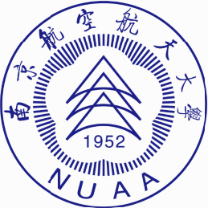  附件2：                                 南京航空航天大学2021年新教师校本培训心得教师发展与教学评估中心2022年制姓名：学院：工号： 1.印象最深刻的培训课程情况（不少于200字）2.校本培训参训感受（不少于200字）3.校本培训参训收获（不少于300字）4.对未来教学的前行目标和行动规划（不少于300字）